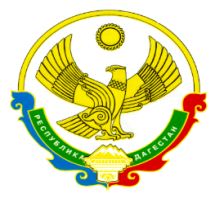 МУНИЦИПАЛЬНОЕ КАЗЕННОЕ ОБЩЕОБРАЗОВАТЕЛЬНОЕ УЧРЕЖДЕНИЕ "НИЖНЕ-ИНХОВСКАЯ СРЕДНЯЯ ОБЩЕОБРАЗОВАТЕЛЬНАЯ ШКОЛА"  368935, Республика Дагестан, Гумбетовский р-н, с. Нижнее Инхо, ул. Центральная , д.74     Тел: +789640121011   E-  mail: nijneeinho@yandex.ru«25» август 2020 г. 	                                 приказ		  		№ 1Об организации работы в МКОУ «Нижне-Инховская СОШ»
по требованиям СП 3.1/2.4.3598-20В соответствии с постановлением главного санитарного врача от 30.06.2020 № 16 «Об утверждении санитарно-эпидемиологических правил СП 3.1/2.4.3598-20 «Санитарно-эпидемиологические требования к устройству, содержанию и организации работы образовательных организаций и других объектов социальной инфраструктуры для детей и молодежи в условиях распространения новой коронавирусной инфекции (COVID-19)»ПРИКАЗЫВАЮ:1. Назначить ответственным за осуществление контроля соблюдения противоэпидемических мероприятий в школе заведующего хозяйством Пирмагомедова А М.2. Учителям-предметникам:проводить уроки и занятия в кабинетах, закрепленных за каждым классом;реализовать до 31.12.2020 образовательно-воспитательную деятельность с учетом требований СП 3.1/2.4.3598-20.3. Классным руководителям:провести классный час на тему «Правила безопасности в условиях распространения новой коронавирусной инфекции (COVID-19)»;оповестить родителей учеников о режиме функционирования школы до 31.12.2020;уведомить родителей (законных представителей) о необходимости представить в школу медицинское заключение об отсутствии противопоказаний к пребыванию в образовательной организации, если ребенок болел COVID-19 или контактировал с заболевшим.4.Заместителю директора по УВР Магомедову М.А.:оказывать учителям методическую помощь по организации образовательно-воспитательной деятельности по требованиям СП 3.1/2.4.3598-20.5. Классным руководителям:измерять температуру ученикам 2 раза в день (утром и после обеда). Выявленных больных детей переводить немедленно в изолятор(медкабинет);следить за графиком проветривания помещений, качеством проведения влажной уборки и дезинфекции;обеззараживать воздух в помещениях школы устройствами, разрешенными к использованию в присутствии людей.6. Заведующему хозяйством Пирмагомедову А.М.:организовывать генеральную уборку с применением дезинфицирующих средств – один раз в неделю;организовать очистку вентиляционных окошек – один раз в неделю;расставить кожные антисептики – на входе в здание, в санузле. Вывесить в местах установки дозаторов инструкции по применению антисептика.7. Заместителю директора по ВР Ибномахсудову М.М.:организовать деятельность работников школы с учетом социальной дистанции;ежедневно проводить термометрию работников – утром на входе;проводить термометрию посетителей;выдавать всем работникам, контактирующим с учениками, необходимый запас средств индивидуальной защиты – маски и перчатки. Фиксировать выдачу СИЗ в журнале учета.8. Сайгидахмедову А.М. разместить настоящий приказ на официальном сайте школы и ознакомить с ним работников под подпись.9. Контроль исполнения настоящего приказа оставляю за собой.         Директор школы		                            Джамалудинов М.А.      	                   